ՀՀ ՏԱՎՈՒՇԻ ՄԱՐԶԻԱՅԳԵՀՈՎԻՏ ՀԱՄԱՅՆՔՀԱՄԱՅՆՔԻ 2018 ԹՎԱԿԱՆԻՏԱՐԵԿԱՆ ԱՇԽԱՏԱՆՔԱՅԻՆ ՊԼԱՆԿազմել է՝ համայնքի ղեկավար  ԼԵՎՈՆ ԳՐԻԳՈՐՅԱՆԸՀաստատվել է՝ համայնքի ավագանու  2018 թվականի փետրվարի  21-- թիվ 7-Ա որոշմամբ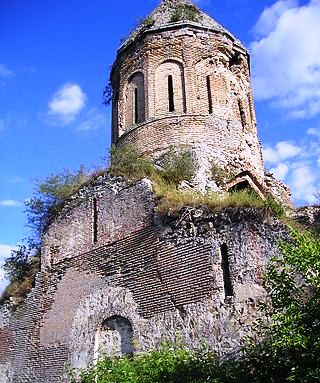 ԱՅԳԵՀՈՎԻՏ, 2018ԲովանդակությունՆԵՐԱԾՈՒԹՅՈՒՆ-------------------------------------------------------------------------- ՀԱՄԱՅՆՔԻ ՏԵՍԼԱԿԱՆԸ և ՈԼՈՐՏԱՅԻՆ ՆՊԱՏԱԿՆԵՐԸ-------------------------- ՀԱՄԱՅՆՔԻ 2018Թ. ԾՐԱԳՐԵՐԻ ՑԱՆԿԸ և ՏՐԱՄԱԲԱՆԱԿԱՆ ՀԵՆՔԵՐԸ (ԸՍՏ ՈԼՈՐՏՆԵՐԻ) -----------------------------------------------------------------------------  ՀԱՄԱՅՆՔԱՅԻՆ ԳՈՒՅՔԻ ԿԱՌԱՎԱՐՄԱՆ 2018Թ. ԾՐԱԳԻՐԸ ------------------- ՀԱՄԱՅՆՔԻ ՏԱՊ-Ի ՖԻՆԱՆՍԱՎՈՐՄԱՆ ՊԼԱՆԸ ---------------------------------- ՀԱՄԱՅՆՔԻ ՏԱՊ-Ի ՄՈՆԻՏՈՐԻՆԳԻ և ԳՆԱՀԱՏՄԱՆ ՊԼԱՆԸ -------------------- ՆերածությունՍույն տարեկան աշխատանքային պլանը (ՏԱՊ-ը)մշակվել է համայնքի հնգամյա զարգացման ծրագրով(ՀՀԶԾ-ով) սահմանված համայնքի տեսլականի, ռազմավարության, ոլորտային նպատակների և ծրագրերի իրականացման նպատակով՝ ելնելով 2018թ. ֆինանսավորման կոնկրետ հնարավորություններից և անհետաձգելի կատարման ենթակա աշխատանքներից:ՏԱՊ– ի մշակման մեթոդական հիմք է հանդիսացել«Համայնքների ֆինանսիստների միավորում» ՀԿ-իփորձագետների կողմից2017 թվականին պատրաստված «Համայնքի տարեկան աշխատանքային պլանի մշակման»մեթոդական ուղեցույցը:	ՏԱՊ -ում ի մի են բերվել համայնքի միջոցներից և  տարբեր աղբյուրներից 2018թ. ֆինանսավորվող ծրագրերն ու միջոցառումները, որը հնարավորություն կտա ապահովել բազմաբնակավայր Կողբ համայնքի համամասնական զարգացումը, ուշադրության կենտրոնում պահելով շարունակական լուծում պահանջող և ՀՀԶԾ-ով առաջ քաշված հիմնախնդիրները:ՏԱՊ -ի 1-ին բաժնումներկայացվածեն համայնքի տեսլականը և ոլորտային նպատակները, 2-րդ բաժնում բերվածեն համայնքի 2018թ. ծրագրերի ցանկը և նրանց տրամաբանական հենքերը, 3-րդ բաժնում՝ համայնքի գույքի կառավարման 2018թ. ծրագիրը, 4-րդ բաժնում՝ համայնքի ՏԱՊ-ի ֆինանսավորման պլանը, իսկ 5-րդ բաժնում՝ համայնքի ՏԱՊ-ի մոնիթորինգի և գնահատման պլանը:1.Համայնքի տեսլականը և ոլորտային նպատակներըՀամայնքի տեսլականը՝Այգեհովիտը  բաղկացած է երկու հիմնական բնակավայրից` Այգեհովիտ և Կայան:Կայան բնակավայրը գյուղից գտնվում է դեպի հյուսիս,հեռավորությունը 3կմ է: Այգեհովիտը զարգացած ենթակառուցվածքներով, բարեկարգ, մաքուր և լուսավոր փողոցներով համայնք է: Այն մշակութային կենտրոն է, որակյալ կրթական և տեղեկատվական տեխնոլոգիաներ ուսուցանող ուսումնական հաստատություններով`/ՍՄԱՐԹ սենյակ/:Համայնքում առավել զարգացած էխաղողագործությունը,անասնապահությունը: Ստորև ներկայացված են համայնքի կայուն զարգացման ցուցանիշները: Ցուցանիշի ելակետային արժեքը՝ համապատասխան ցուցանիշի 2017 թվականի նոյեմբերի 1- ի դրությամբ ֆիքսված արժեքին 2017 թվականի նոյեմբեր-դեկտեմբեր ամիսներին կանխատեսվող ցուցանիշի ավելացումն է, հաշվի առնելով համայնքում առկա զարգացումները և միտումները, ինչպես նաև նախորդ տարիների փորձը: Ցուցանիշի թիրախային արժեքը՝ համապատասխան ցուցանիշի պլանավորվող արժեքն է, այսինքն՝ այն արժեքը, որին կհասնի համայնքը 2018 թվականին ՏԱՊ-ը հաջողությամբ իրականացնելու դեպքում:ՏԱՊ-ում ոլորտների և ծրագրերի ազդեցության վերջնական արդյունքի որոշ որակական ցուցանիշների  գնահատման համար կիրառվել է 10 բալանոց սանդղակ՝ 1- շատ վատ, 2 – վատ, 3 – բավականին վատ, 4 – ավելի շատ վատ, քան լավ, 5 – միջին՝ ոչ լավ. ոչ վատ, 6 - ավելի շատ լավ, քան վատ, 7 – բավականին լավ, 8 – լավ, 9 – շատ լավ, 10 – կատարյալ:Աղյուսակ 1. Համայնքի կայուն զարգացման ցուցանիշներըՍտորև սահմանված են համայնքի ոլորտային նպատակներ` ըստ համայնքի ղեկավարի լիազորությունների առանձին բնագավառների (ոլորտների):Աղյուսակ 2.Համայնքի ոլորտային նպատակները2.Համայնքի2018 թ. ծրագրերի ցանկը և տրամաբանական հենքերը (ըստ ոլորտների)Աղյուսակ 3. ՏԱՊ-ի ծրագրերը, որոնք ապահովված են համապատասխան ֆինանսական միջոցներով Աղյուսակ 4. ՏԱՊ-ի ծրագրերը, որոնք ապահովված չեն համապատասխան ֆինանսական միջոցներով Ստորև ներկայացված են ՏԱՊ-ով նախատեսված ծրագրերի տրամաբանական հենքերը՝ ըստ համայնքի ղեկավարի լիազորությունների ոլորտների:Աղյուսակ 5. ՏԱՊ-ով նախատեսված ծրագրերի տրամաբանական հենքերը՝ ըստ համայնքի ղեկավարի լիազորությունների ոլորտներիՀամայնքային գույքի կառավարման 2018 թ. ԾրագիրըԱղյուսակ 6. Համայնքի սեփականություն համարվող գույքի կառավարման  2018թ. ծրագիրըԱղյուսակ 7. ՏԱՊ-ի ֆինանսավորման պլանը՝ ըստ համայնքի ղեկավարի լիազորությունների ոլորտներիՀամայնքի ՏԱՊ-ի մոնիթորինգի և գնահատման պլանըՍտորև, ներկայացվում է ՏԱՊ-ում ներառված յուրաքանչյուր ոլորտային ծրագրի իրականացման արդյունքային ցուցանիշների մոնիթորինգի և գնահատման վերաբերյալ տեղեկատվությունը։Աղյուսակ 8. Տեղեկատվություն համայնքի ՏԱՊ-ում ներառված ծրագրերի արդյունքային ցուցանիշների մոնիթորինգի և գնահատման վերաբերյալ ՑուցանիշԵլակետային արժեքԹիրախային արժեքԱղքատության շեմից ցածր գտնվող ընտանիքների թվի տեսակարար կշիռը համայնքի ընտանիքների ընդհանուր թվի մեջ (%)25,522,0Համայնքի բյուջեի սեփական եկամուտների տեսակարար կշիռը ընդհանուր եկամուտների մեջ (%)34,136,0Համայնքում հաշվառված բնակիչների ընդհանուր թիվը (մարդ)36323650Համայնքում գործող ՓՄՁ-ների քանակը և աշխատողների թիվը (մարդ)23/3725/45Համայնքում տվյալ տարվա ընթացքում ներդրումների ծավալը (հազ. դրամ)6,000.015,000.0Ոլորտային նպատակՎերջնական արդյունքի՝Վերջնական արդյունքի՝Վերջնական արդյունքի՝Ոլորտային նպատակՑուցանիշԵլակետային արժեքԹիրախային արժեքՈլորտ 1. ԸնդհանուրԸնդհանուր բնույթի հանրային կառավարման վիճակի բարելավում և որակյալ ծառայությունների  մատուցումՏԻՄ-երի, համայնքի աշխատակազմի արդյունավետ գործունեություն,%Նոր համակարգի ձևավորմամբ ծառայությունների որակն ու հասանելիությունը բարելավվել է, %65157520Ոլորտ 2. Պաշտպանության կազմակերպում2018 թվականի ընթացքում ոլորտում ծրագրեր և միջոցառումներ չեն նախատեսվում, այդ պատճառով ոլորտային նպատակ չի սահմանվելՈլորտ 3.Արտակարգ իրավիճակներից բնակչության պաշտպանություն և քաղաքացիական պաշտպանության կազմակերպում2018թվականի ընթացքում ոլորտում ծրագրեր և միջոցառումներ չեն նախատեսվում,այդ պատճառով ոլորտային նպատակ չի սահմանվելՈլորտ 4. Քաղաքաշինություն և կոմունալ տնտեսությունԲարելավել քաղաքաշինության և կոմունալ տնտեսության բնագավառում համայնքի բնակչությանը մատուցվող հանրային ծառայությունների մատուցումը և որակըԱյգեհովիտ գյուղի խմելու ջրագծի ներքին ցանցի 3 կմ վերանորոգում%Այգեհովիտ համայնքի խաղողի այգիների ներքին ցանցի վերակառուցում%50456590Ոլորտ 5. Հողօգտագործում2018 թվականի ընթացքում ոլորտում ծրագրեր և միջոցառումներ չեն նախատեսվում, այդ պատճառով ոլորտային նպատակ չի սահմանվելՈլորտ 6. ՏրանսպորտԲարձրացնել համայնքային ճանապարհների որակը տրանսպորտային միջոցների և բնակիչների համարԳերեզմաններ տանող ճանապարհի խճապատում%2080Ոլորտ 7. Առևտուր և ծառայություններ2018 թվականի ընթացքում ոլորտում ծրագրեր և միջոցառումներ չեն նախատեսվում, այդ պատճառով ոլորտային նպատակ չի սահմանվելՈլորտ 8. Կրթություն2018 թվականի ընթացքում ոլորտում ծրագրեր և միջոցառումներ չեն նախատեսվում, այդ պատճառով ոլորտային նպատակ չի սահմանվել Ոլորտ 9. Մշակույթ և երիտասարդության հետ տարվող աշխատանքներ2018 թվականի ընթացքում ոլորտում ծրագրեր և միջոցառումներ չեն նախատեսվում, այդ պատճառով ոլորտային նպատակ չի սահմանվելՈլորտ 10. Առողջապահություն2018 թվականի ընթացքում ոլորտում ծրագրեր և միջոցառումներ չեն նախատեսվում, այդ պատճառով ոլորտային նպատակ չի սահմանվելՈլորտ 11. Ֆիզիկական կուլտուրա և սպորտ2018 թվականի ընթացքում ոլորտում ծրագրեր և միջոցառումներ չեն նախատեսվում, այդ պատճառով ոլորտային նպատակ չի սահմանվելՈլորտ 12. Սոցիալական պաշտպանություն2018 թվականի ընթացքում ոլորտում ծրագրեր և միջոցառումներ չեն նախատեսվում, այդ պատճառով ոլորտային նպատակ չի սահմանվելՈլորտ 13. Գյուղատնտեսություն2018 թվականի ընթացքում ոլորտում ծրագրեր և միջոցառումներ չեն նախատեսվում, այդ պատճառով ոլորտային նպատակ չի սահմանվելՈլորտ 14. Անասնաբուժություն և բուսասանիտարիա2018 թվականի ընթացքում ոլորտում ծրագրեր և միջոցառումներ չեն նախատեսվում, այդ պատճառով ոլորտային նպատակ չի սահմանվելՈլորտ 15. Շրջակա միջավայրի պահպանություն2018 թվականի ընթացքում ոլորտում ծրագրեր և միջոցառումներ չեն նախատեսվում, այդ պատճառով ոլորտային նպատակ չի սահմանվելՈլորտ 16. Զբոսաշրջություն2018 թվականի ընթացքում ոլորտում ծրագրեր և միջոցառումներ չեն նախատեսվում, այդ պատճառով ոլորտային նպատակ չի սահմանվելՈլորտ 17. Տեղական ինքնակառավարմանը բնակիչների մասնակցություն2018 թվականի ընթացքում ոլորտում ծրագրեր և միջոցառումներ չեն նախատեսվում, այդ պատճառով ոլորտային նպատակ չի սահմանվելՀ/հԾրագրի անվանումըԾրագրի արժեքը (հազ. դրամ)ԲԲՀ-ի բնակավայրըՈլորտ 4.Քաղաքաշինություն և կոմունալ տնտեսությունՈլորտ 4.Քաղաքաշինություն և կոմունալ տնտեսությունՈլորտ 4.Քաղաքաշինություն և կոմունալ տնտեսությունՈլորտ 4.Քաղաքաշինություն և կոմունալ տնտեսություն1.Խաղողի այգիների ներքին ցանցի վերակառուցում6.000.0.0Գ.ԱյգեհովիտԸնդամենըԸնդամենը6.000.0ԸնդհանուրըԸնդհանուրը6.000.0Հ/հԾրագրի անվանումըԾրագրի արժեքը (հազ. դրամ)ԲԲՀ-ի բնակավայրըՈլորտ 4.Քաղաքաշինություն և կոմունալ տնտեսությունՈլորտ 4.Քաղաքաշինություն և կոմունալ տնտեսությունՈլորտ 4.Քաղաքաշինություն և կոմունալ տնտեսությունՈլորտ 4.Քաղաքաշինություն և կոմունալ տնտեսություն1.Ներքին ցանցի 3կմ վերանորոգում 50մմ խողովակով 3000.0Գ.ԱյգեհովիտԸնդամենըԸնդամենը3000.0Ոլորտ 2.ՏրանսպորտՈլորտ 2.ՏրանսպորտՈլորտ 2.ՏրանսպորտՈլորտ 2.Տրանսպորտ1.Գերեզմաններ տանող ճանապարհի խճապատում6000.0ընդհանուր համայնքայինԸնդամենըԸնդամենը6000.0ԸնդհանուրըԸնդհանուրը9000.0Ամփոփ նկարագիրԱրդյունքային ցուցանիշներՏեղեկատվության աղբյուրներՊատասխանատուԺամկետՌիսկերՈլորտ 1. Ընդհանուր Ոլորտ 1. Ընդհանուր Ոլորտ 1. Ընդհանուր Ոլորտ 1. Ընդհանուր Ոլորտ 1. Ընդհանուր Ոլորտ 1. Ընդհանուր Ոլորտային նպատակԸնդհանուր բնույթի հանրային կառավարման վիճակի բարելավում և որակյալ ծառայությունների  մատուցումՈլորտի ազդեցության (վերջնական արդյունքի) ցուցանիշՏեղական ինքնակառավարման մարմինների արդյունավետ, հասցեական, մասնակցային և ուղենշված գործունեություն, 60%Նոր համակարգի ձևավորմամբ ծառայությունների որակի ու հասանելիության բարելավում25%Ծրագրերի գնահատման համակարգերՀամայնքի ղեկավար,աշխատակազմի ղեկավար,վարչական ղեկավարներՀամայնքի ղեկավար,աշխատակազմ,վարչական ղեկավարներ2018թ. հունվար-2018թ. դեկտեմբերՀամապատասխանմարդկային, նյութական և ֆինանսականռեսուրսներիառկայությունՈլորտ 4. Քաղաքաշինություն և կոմունալ տնտեսությունՈլորտ 4. Քաղաքաշինություն և կոմունալ տնտեսությունՈլորտ 4. Քաղաքաշինություն և կոմունալ տնտեսությունՈլորտ 4. Քաղաքաշինություն և կոմունալ տնտեսությունՈլորտ 4. Քաղաքաշինություն և կոմունալ տնտեսությունՈլորտ 4. Քաղաքաշինություն և կոմունալ տնտեսությունՈլորտային նպատակԲարելավել քաղաքաշինության և կոմունալ տնտեսության բնագավառում համայնքի բնակչությանը մատուցվող հանրային ծառայությունների մատուցումը և որակըՈլորտի ազդեցության (վերջնական արդյունքի) ցուցանիշԱյգեհովիտ գյուղումխմելու ջրի ներքին ցանցի 3 կմ ջրագիծը վերանորոգված է 80%Բնակիչների բավարարվածությունը համայնքում ջրի որակիցԾրագրերի գնահատման համակարգերՄԳ կիսամյակային, տարեկան հաշվետվություններ2018թ. հունվար – 2018թ. դեկտեմբերՀամապատասխան մարդկային, նյութական ևֆինանսական ռեսուրսների անբավարարություն  Ծրագիր 1.Այգեհովիտ գյուղի խմելու ջրի ներքին ցանցի 3կմ ջրագծի վերանորոգումԾրագիր 1.Այգեհովիտ գյուղի խմելու ջրի ներքին ցանցի 3կմ ջրագծի վերանորոգումԾրագիր 1.Այգեհովիտ գյուղի խմելու ջրի ներքին ցանցի 3կմ ջրագծի վերանորոգումԾրագիր 1.Այգեհովիտ գյուղի խմելու ջրի ներքին ցանցի 3կմ ջրագծի վերանորոգումԾրագիր 1.Այգեհովիտ գյուղի խմելու ջրի ներքին ցանցի 3կմ ջրագծի վերանորոգումԾրագիր 1.Այգեհովիտ գյուղի խմելու ջրի ներքին ցանցի 3կմ ջրագծի վերանորոգումԾրագրի  նպատակ Ցանցը մաշված է, բարելավել գյուղի խմելու ջրի ջրամատակարարման ծառայության մատուցման մատչելիությունը և որակըԾրագրի ազդեցության (վերջնական արդյունքի) ցուցանիշՈւնենալ խմելու ջրի ներքին ցանցի վերանորոգված ջրագիծԾրագրի գնահատման համակարգՄԳ կիսամյակային, տարեկան հաշվետվություններՀամայնքի ղեկավար2018թ. հունվար – 2018թ. դեկտեմբերՀամապատասխան մարդկային, նյութական ևֆինանսական ռեսուրսների անբավարարություն  Միջանկյալ արդյունքներ 1.Բարձրացել է խմելու ջրի մատակարարման մակարդակը, շուրջօրյա խմելու ջուր ունենալու հնարավորություն են ստացել ավելի մեծ թվով տնտեսություններ Ելքային ցուցանիշներ (քանակ, որակ, ժամկետ) 1.Վերակառուցված ջրագծի երկարությունը3կմ2.Խմելու ջուր ստացած տնտեսությունների թիվը`1203.  Բնակիչների բավարարվածությունը ծառայության որակի վերաբերյալ -լավՏեղեկատվական աղբյուրներՄԳ կիսամյակային, տարեկան հաշվետվություններՀամայնքի ղեկավարի տեղակալԻրականացումը՝կապալառու կազմակերպության միջոցով2018թ. հունվար – 2018թ. դեկտեմբերՀամապատասխան մարդկային, նյութական ևֆինանսական ռեսուրսների անբավարարություն  Միջոցառումներ (գործողություններ)1.Բարելավման և վերակառուցմանկառուցման աշխատանքների իրականացում և վերահսկումՄուտքային ցուցանիշներ (ներդրված ռեսուրսներ)1.Համայնքի բյուջեից ներդրում՝ 3000.0 հազ. դրամ
ֆինանսավորմանաղբյուրը՝համայնքիբյուջեիմիջոցներՏեղեկատվական աղբյուրներՄԳ կիսամյակային, տարեկան հաշվետվություններՀամայնքի ղեկավար2018թ. հունվար – 2018թ. դեկտեմբերՀամապատասխան մարդկային, նյութական ևֆինանսական ռեսուրսների անբավարարություն  Ոլորտ 6. ՏրանսպորտՈլորտ 6. ՏրանսպորտՈլորտ 6. ՏրանսպորտՈլորտ 6. ՏրանսպորտՈլորտ 6. ՏրանսպորտՈլորտ 6. ՏրանսպորտՈլորտային նպատակԲարձրացնել դեպի գերեզմաններ տանող ճանապարհներիսպասարկման, շահագործման և պահպանման ծառայությունների որակը  Ոլորտի ազդեցության (վերջնական արդյունքի) ցուցանիշԱպահովվել է բնակավայրերի և գերեզմանների միջև ճանապարհների որակը,60%Համայնքային ենթակայության ճանապարհների սպասարկման, շահագործման և պահպանման ծառայությունների որակից բնակչության բավարարվածության աստիճանը (հարցումների հիման վրա),55%Ծրագրերի գնահատման համակարգերՄԳ կիսամյակային, տարեկան հաշվետվություններՀամայնքի ղեկավար2018թ. հունվար – 2018թ. դեկտեմբերՀամապատասխան մարդկային, նյութական ևֆինանսական ռեսուրսների անբավարարություն  Ծրագիր 2.Գերեզմաններ տանող ճանապարհների խճապատումԾրագիր 2.Գերեզմաններ տանող ճանապարհների խճապատումԾրագիր 2.Գերեզմաններ տանող ճանապարհների խճապատումԾրագիր 2.Գերեզմաններ տանող ճանապարհների խճապատումԾրագիր 2.Գերեզմաններ տանող ճանապարհների խճապատումԾրագիր 2.Գերեզմաններ տանող ճանապարհների խճապատումԾրագրի նպատակԲարձրացնել համայնքից գերեզմաններ տանող ճանապարհների որակը տրանսպորտային միջոցների և հետիոտների համարԾրագրի ազդեցության (վերջնական արդյունքի) ցուցանիշԳերեզմաններ տանող ճանապարհը դարձել է անցանելի ու հարմարավետ հետիոտների և տրանսպորտային միջոցների համար80%Համայնքային ճանապարհների սպասարկման, շահագործման և պահպանման ծառայությունների որակից բնակչության բավարարվածության աստիճանը (հարցումների հիման վրա),45%Ծրագրի գնահատման համակարգՄԳ կիսամյակային, տարեկան հաշվետվություններՀամայնքի ղեկավար2018թ. հունվար – 2018թ. դեկտեմբերՀամապատասխան մարդկային, նյութական ևֆինանսական ռեսուրսների անբավարարություն  Միջանկյալ արդյունքներ 1.Բարելավվել է  փողոցների խճապատված ծածկույթի վիճակըԵլքային ցուցանիշներ (քանակ, որակ, ժամկետ)1.Հարթեցված , խճապատված և բարեկարգված ճանապարհների երկարությունը-2 կմ2.Համայնքի բնակչության բավարարվածությունը աշխատանքներից,45%3. Ծրագրի իրականացման ժամկետը – 2տարիՏեղեկատվական աղբյուրներՄԳ կիսամյակային, տարեկան հաշվետվություններՀամայնքի ղեկավար2018թ. հունվար – 2018թ. դեկտեմբերՀամապատասխան մարդկային, նյութական ևֆինանսական ռեսուրսների անբավարարություն  Միջոցառումներ (գործողություններ) 1.Կատարվող աշխատանքների որակի նկատմամբ վերահսկողության 2. Կատարված աշխատանքների արդյունքի վերաբերյալ քննարկում և հաստատումՄուտքայինցուցանիշներ (ներդրվածռեսուրսներ)1.Համայնքի բյուջեից ներդրում՝ 6000.0 հազ. Դրամ 
ՏեղեկատվականաղբյուրներՄԳ կիսամյակային, տարեկան հաշվետվություններՀամայնքի ղեկավարի2018թ. հունվար – 2018թ. դեկտեմբերՀամապատասխան մարդկային, նյութական ևֆինանսական ռեսուրսների անբավարարություն  Ոլորտ 4.Քաղաքաշինություն և կոմունալ տնտեսությունՈլորտ 4.Քաղաքաշինություն և կոմունալ տնտեսությունՈլորտ 4.Քաղաքաշինություն և կոմունալ տնտեսությունՈլորտ 4.Քաղաքաշինություն և կոմունալ տնտեսությունՈլորտ 4.Քաղաքաշինություն և կոմունալ տնտեսությունՈլորտ 4.Քաղաքաշինություն և կոմունալ տնտեսությունՈլորտային նպատակ Բարելավել քաղաքաշինության և կոմունալ տնտեսության բնագավառում համայնքի բնակչությանը մատուցվող հանրային ծառայությունների մատուցումը և որակըՈլորտի ազդեցության (վերջնական արդյունքի) ցուցանիշ.Ունենալ սանիտարական նորմերին համապատասխանող անվտանգ ջրամբարԾրագրերի գնահատման համակարգերՀամապատասխան մարդկային, նյութական ևֆինանսական ռեսուրսների անբավարարություն  Ծրագիր 3.Խաղողի այգիների ներքին ցանցի վերակառուցումԾրագիր 3.Խաղողի այգիների ներքին ցանցի վերակառուցումԾրագիր 3.Խաղողի այգիների ներքին ցանցի վերակառուցումԾրագիր 3.Խաղողի այգիների ներքին ցանցի վերակառուցումԾրագիր 3.Խաղողի այգիների ներքին ցանցի վերակառուցումԾրագիր 3.Խաղողի այգիների ներքին ցանցի վերակառուցումԾրագրի  նպատակՑանցը մաշված է, բարելավել գյուղի խմելու ջրի ջրամատակարարման ծառայության մատուցման մատչելիությունը և որակըԾրագրի ազդեցության (վերջնական արդյունքի) ցուցանիշՈւնենալ սանիտարական նորմերին համապատասխանող անվտանգ ջրամբար Ծրագրի գնահատման համակարգՄԳ կիսամյակային, տարեկան հաշվետվություններՀամայնքի ղեկավար2018թ. հունվար – 2018թ. դեկտեմբերՄիջանկյալ արդյունքներ 1.Համայնքի ջրամբարը ցանկապատված էև ապահով անվտանգության տեսանկյունից Ելքային ցուցանիշներ (քանակ, որակ, ժամկետ) 1.Բնակիչների կարծիքը ցանկապատված ջրամբարի նպատակահարմարության վերաբերյալ- լավ2.Խմելու ջուրը անվտանգ է և մաքուր3.  Բնակիչների բավարարվածությունը ծառայության որակի վերաբերյալ -լավՏեղեկատվական աղբյուրներՄԳ կիսամյակային, տարեկան հաշվետվություններՀամայնքի 2018թ. հունվար – 2018թ. դեկտեմբերՄիջոցառումներ (գործողություններ)1.Բարելավման և վերակառուցմանկառուցման աշխատանքների իրականացում և վերահսկումՄուտքային ցուցանիշներ (ներդրված ռեսուրսներ)1.Համայնքի բյուջեից ներդրում՝ 6000.0 հազ. դրամ 
Տեղեկատվական աղբյուրներՄԳ կիսամյակային, տարեկան հաշվետվություններՀամայնքի ղեկավար2018թ. հունվար – 2018թ. դեկտեմբերՀ/հԳույքի անվանումըՀասցեն կամ ծածկագիրըԶբաղեցրած տարածքը/ մակերեսը(մ2)Վիճակի գնահատումըԳույքի կառավարման գործառույթըԱյլ բնութագրիչներ1Գյուղատնտեսական նշանակության հողեր, այդ թվումԱյգեհովիտ համայնք668504000վարելահողԱյգեհովիտ համայնք290180000Բազմամյա տնկարկներԱյգեհովիտ համայնք74620000խոտհարքԱյգեհովիտ համայնք1362000արոտԱյգեհովիտ համայնք231523000այլ հողատեսքերԱյգեհովիտ համայնք708180004Մարդատար մեքենաներ Պատրիոտ1գերազանցծառայողական ավտոմեքենա5Շտապօգնության մեքենա Գազել1գերազանցՇտապ օգնության8ՏրակտորԲելառուս1բավարար9Այգեհովիտ մանկապարտեզի շենքԳ. Այգեհովիտ1020գերազանցանհատույց օգտագործման տրամադրման10Այգեհովիտ մշակույթի շենքԳ. Այգեհովիտ1200բավարարանհատույց օգտագործման տրամադրման11²յգեհովիտ գյուղապետարանԳ. Այգեհովիտ240բավարարանհատույց օգտագործման տրամադրման12ԱԱՊԿԳ. Այգեհովիտ300գերազանց131416Փողոցային լուսավորություն6լավ17Զբոսայգի200 Հ/հԾրագրի անվանումըԾրագրի արժեքը (հազ. դրամ)Ծրագրի ֆինանսավորման աղբյուրներըԾրագրի ֆինանսավորման աղբյուրներըԾրագրի ֆինանսավորման աղբյուրներըԾրագրի ֆինանսավորման աղբյուրներըԾրագրի ֆինանսավորման աղբյուրներըՀ/հԾրագրի անվանումըԾրագրի արժեքը (հազ. դրամ)Համայնքի բյուջեՊետական բյուջեԴոնոր կազմակերպություններՀամայնք-ՔՀՄՀ համագործակցությունԱյլ աղբյուրներՈլորտ 4. Քաղաքաշինություն և կոմունալ տնտեսությունՈլորտ 4. Քաղաքաշինություն և կոմունալ տնտեսությունՈլորտ 4. Քաղաքաշինություն և կոմունալ տնտեսությունՈլորտ 4. Քաղաքաշինություն և կոմունալ տնտեսությունՈլորտ 4. Քաղաքաշինություն և կոմունալ տնտեսությունՈլորտ 4. Քաղաքաշինություն և կոմունալ տնտեսությունՈլորտ 4. Քաղաքաշինություն և կոմունալ տնտեսությունՈլորտ 4. Քաղաքաշինություն և կոմունալ տնտեսությունՈլորտ 4. Քաղաքաշինություն և կոմունալ տնտեսություն1.Այգեհովիտ գյուղի խմելու ջրագծի ներքին ցանցի 3կմ վերանորոգում3000.02.Խաղողի այգիների ներքին ցանցի վերակառուցում 6000.0ԸնդամենըԸնդամենը9.000.0Ոլորտ 6. ՏրանսպորտՈլորտ 6. ՏրանսպորտՈլորտ 6. ՏրանսպորտՈլորտ 6. ՏրանսպորտՈլորտ 6. ՏրանսպորտՈլորտ 6. ՏրանսպորտՈլորտ 6. ՏրանսպորտՈլորտ 6. ՏրանսպորտՈլորտ 6. Տրանսպորտ1.Համայնքի գերեզմաններ  տանող ճանապարհի խճապատում6000.0ԸնդամենըԸնդամենը6000.0Ընդհանուրը15.000.0Ոլորտ 1. Քաղաքաշինություն և կոմունալ տնտեսությունՈլորտ 1. Քաղաքաշինություն և կոմունալ տնտեսությունՈլորտ 1. Քաղաքաշինություն և կոմունալ տնտեսությունՈլորտ 1. Քաղաքաշինություն և կոմունալ տնտեսությունՈլորտ 1. Քաղաքաշինություն և կոմունալ տնտեսությունՈլորտ 1. Քաղաքաշինություն և կոմունալ տնտեսությունԾրագիր 1. Այգեհովիտ գյուղում խմելու ջրագծի ներքին ցանցի 3 կմ. Ջրագծի վերանորոգումԾրագիր 1. Այգեհովիտ գյուղում խմելու ջրագծի ներքին ցանցի 3 կմ. Ջրագծի վերանորոգումԾրագիր 1. Այգեհովիտ գյուղում խմելու ջրագծի ներքին ցանցի 3 կմ. Ջրագծի վերանորոգումԾրագիր 1. Այգեհովիտ գյուղում խմելու ջրագծի ներքին ցանցի 3 կմ. Ջրագծի վերանորոգումԾրագիր 1. Այգեհովիտ գյուղում խմելու ջրագծի ներքին ցանցի 3 կմ. Ջրագծի վերանորոգումԾրագիր 1. Այգեհովիտ գյուղում խմելու ջրագծի ներքին ցանցի 3 կմ. Ջրագծի վերանորոգումԱրդյունքային ցուցանիշներԱրդյունքային ցուցանիշներ2018թ. 1-ին կիսամյակ/տարեկան2018թ. 1-ին կիսամյակ/տարեկան2018թ. 1-ին կիսամյակ/տարեկան2018թ. 1-ին կիսամյակ/տարեկանՏեսակըԱնվանումըԹիրախային արժեքըՓաստացի արժեքըՇեղումըՄեկնաբանությունՄուտքային. Ելքային (քանակական)Ելքային (քանակական)Ելքային (որակական)Բնակիչների կարծիքը մատուցված ծառայությունից լավԵլքային (ժամկետ)Ծրագրի իրագործման ժամկետը, ամիս12Վերջնական արդյունքի Բնակիչների բավարարվածությունը գյուղում խմելու ջրի որակից (հարցումների հիման վրա)լավԾախսեր(հազ. դրամ)ֆինանսավորման աղբյուրը՝ համայնքի բյուջեի միջոցներ3000,0Ծրագիր 2. Խաղողի այգիների ներքին ցանցի վերակառուցումԾրագիր 2. Խաղողի այգիների ներքին ցանցի վերակառուցումԾրագիր 2. Խաղողի այգիների ներքին ցանցի վերակառուցումԾրագիր 2. Խաղողի այգիների ներքին ցանցի վերակառուցումԾրագիր 2. Խաղողի այգիների ներքին ցանցի վերակառուցումԾրագիր 2. Խաղողի այգիների ներքին ցանցի վերակառուցումԱրդյունքային ցուցանիշներԱրդյունքային ցուցանիշներ2018թ. 1-ին կիսամյակ/տարեկան2018թ. 1-ին կիսամյակ/տարեկան2018թ. 1-ին կիսամյակ/տարեկան2018թ. 1-ին կիսամյակ/տարեկանՏեսակըԱնվանումըԹիրախային արժեքըՓաստացի արժեքըՇեղումըՄեկնաբանությունՄուտքայինԾրագրի իրագործման ժամկետը, ամիս12Վերջնական արդյունքի Բնակիչների բավարարվածությունը (հարցումների հիման վրա)լավԾախսեր(հազ. դրամ)ֆինանսավորման աղբյուրը՝ համայնքի բյուջեի միջոցներ միջազգային կազմակերպություն  14000.06000,0Ոլորտ 6. ՏրանսպորտՈլորտ 6. ՏրանսպորտՈլորտ 6. ՏրանսպորտՈլորտ 6. ՏրանսպորտՈլորտ 6. ՏրանսպորտՈլորտ 6. ՏրանսպորտԾրագիր 1. Համայնքի գերեզմաններ տանող ճանապարհի խճապատումԾրագիր 1. Համայնքի գերեզմաններ տանող ճանապարհի խճապատումԾրագիր 1. Համայնքի գերեզմաններ տանող ճանապարհի խճապատումԾրագիր 1. Համայնքի գերեզմաններ տանող ճանապարհի խճապատումԾրագիր 1. Համայնքի գերեզմաններ տանող ճանապարհի խճապատումԾրագիր 1. Համայնքի գերեզմաններ տանող ճանապարհի խճապատումԱրդյունքային ցուցանիշներԱրդյունքային ցուցանիշներ2018թ. 1-ին կիսամյակ/տարեկան2018թ. 1-ին կիսամյակ/տարեկան2018թ. 1-ին կիսամյակ/տարեկան2018թ. 1-ին կիսամյակ/տարեկանՏեսակըԱնվանումըԹիրախային արժեքըՓաստացի արժեքըՇեղումըՄեկնաբանությունՄուտքայինՀարթեցված, խճապատված և բարեկարգված ճանապարհների երկարությունը, կմ1,0Ելքային (որակական)Բնակիչների կարծիքը խճապատվածտապատ և բարեկարգ ճանապարհի վերաբերյալ լավԵլքային (ժամկետային)Ծրագրի իրագործման ժամկետը, տարի1Վերջնական արդյունքիՀամայնքային գերեզմաններ տանող ճանապարհները դարձել են  անցանելի ու հարմարավետ հետիոտների և տրանսպորտային միջոցների երթևեկության համար,  %100Ծախսեր(հազ. դրամ)ֆինանսավորման աղբյուրը՝ համայնքի բյուջեի միջոցներ մասնավոր հատված6000,0